Warning Signs of a StrokeSudden numbness or weakness of the face, arm, or leg, especially on one side of body Sudden confusion Sudden difficulty speaking or understanding, slurred speech Sudden blurred vision or loss of vision Sudden difficulty walking, dizziness, loss of balance or coordination Sudden severe headache with no known cause 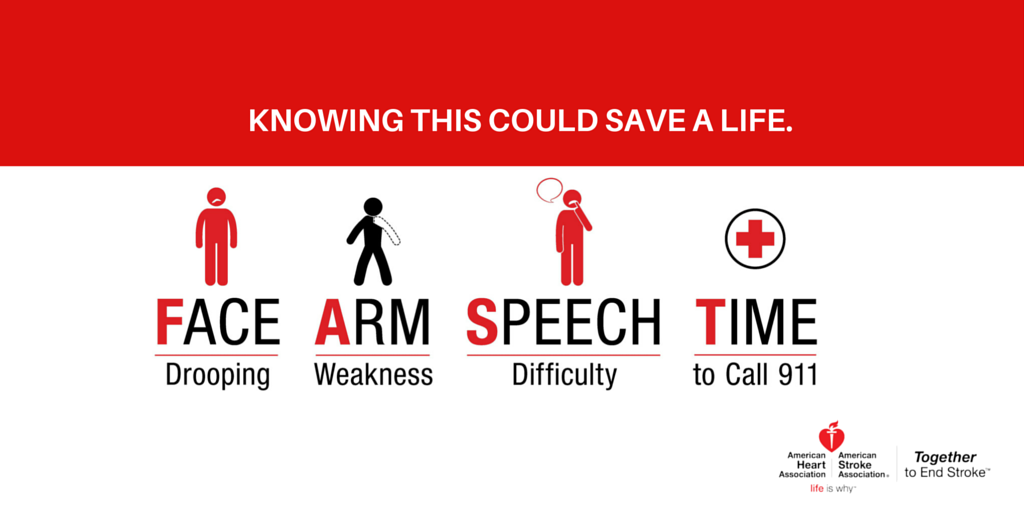 Difference between Ischemic Stroke and Hemorrhagic Stroke Ischemic: sudden blockage of a blood vessel in the neck or brain, causing brain tissue to be deprived of oxygen (87% of total strokes are caused by thrombus)Hemorrhagic: blood vessel bursts in brain (10% of stroke but higher death rate)